RIWAYAT HIDUP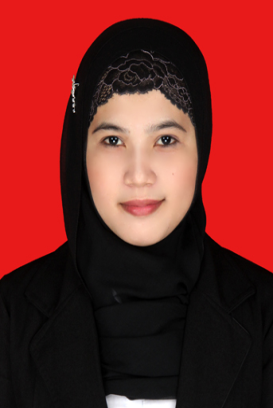 Nurafni Fadillah, Lahir pada tanggal 18 Juli 1990 di Ladang Mostyn, Malaysia. Penulis anak pertama dari dua bersaudara hasil buah kasih dari pasangan Basri dan Syamsia. Penulis memulai pendidikan di SDN 122 Pinrang, pada tahun 1996 dan tamat pada tahun 2002, kemudian masuk di SMP Negeri 2 Patampanua dan tamat tahun 2005. Pada tahun yang sama, penulis melanjutkan pendidikan di SMA Negeri 1 Patampanua, tapi memutuskan berhenti setelah memasuki semester ke II dan penulis merantau ke Negeri Jiran Malaysia. Pada tahun 2006, penulis kembali ke Indonesia tepatnya di Pinrang, Sulawesi Selatan dan mendaftar kembali di SMAN 1 Patampanua dan tamat pada tahun 2009. Pada tahun yang sama (2009), penulis berhasil lulus melalui PMDK (Penelusuran Minat dan Kemampuan) di Universitas Negeri Makassar Fakultas Ilmu Pendidikan Jurusan Psikologi Pendidikan dan Bimbingan Program Strata Satu (S1). 